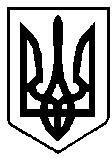 УКРАЇНАРІВНЕНСЬКА ОБЛАСТЬм. ВАРАШР О З П О Р Я Д Ж Е Н Н Яміського голови03 вересня  2021 року						 № 227-рПро забезпечення дотримання вимог Закону України «Про відкритість використання публічних коштів» На виконання Закону України «Про відкритість використання публічних коштів», враховуючи лист Уповноваженого Верховної ради України з прав людини питань вх. 54/02.3-14/01 від 19.08.2021 року, керуючись статтею 42 Закону України «Про місцеве самоврядування в Україні»: 1. Розпорядникам та одержувачам коштів місцевого бюджету Вараської міської територіальної громади:1.1. Привести у відповідність із Законом України «Про відкритість використання публічних коштів» інформацію про використання публічних коштів, що підлягає оприлюдненню, зокрема про укладені договори. 1.2. Оприлюднити звіти про заборгованість за бюджетними коштами (форми №7д, №7м), подання яких передбачено наказом Міністерства фінансів України від 22.06.2018 року №575, у випадку їх відсутності. 1.3. Забезпечити неухильне дотримання статті 3 Закону України «Про відкритість використання публічних коштів» при оприлюдненні інформації про використання публічних коштів.2. Про виконання цього розпорядження та вжиті заходи повідомити письмово до 01.10.2021 року.3. Контроль за виконанням цього розпорядження покласти на заступника міського голови відповідно до розподілу функціональних обов’язків.Міський голова                                                         Олександр МЕНЗУЛ